计划和预算委员会第二十三届会议2015年7月13日至17日，日内瓦议　程经计划和预算委员会通过会议开幕通过议程		见本文件。计划效绩和财务审查2014年计划效绩报告		见文件WO/PBC/23/2。截至2014年底的财务情况：初步结算		见文件WO/PBC/23/INF.1。规划和预算编制拟议的2016/17两年期计划和预算草案		见文件WO/PBC/23/3。审计与监督联合检查组(联检组)在报告“审查世界知识产权组织(WIPO)的管理和行政工作”中所提各项建议的落实进展报告		见文件WO/PBC/23/4。提　案关于改革加强计划效绩和财务报告的提案		见文件WO/PBC/23/5。投资政策(i)	经修订的投资政策(拟于2015年12月1日生效)				见文件WO/PBC/23/6。(ii)	关于对投资政策进行补充修订的提案				见文件WO/PBC/23/7。WIPO与储备金有关的政策提案(净资产)		见文件WO/PBC/23/8。WIPO成员国大会2014年会议转给PBC的项目WIPO的治理问题		见背景文件WO/PBC/18/20、WO/PBC/19/26和WO/PBC/21/20。计划和预算中“发展支出”的拟议定义		见背景文件WO/GA/43/21。会议闭幕会议闭幕[文件完]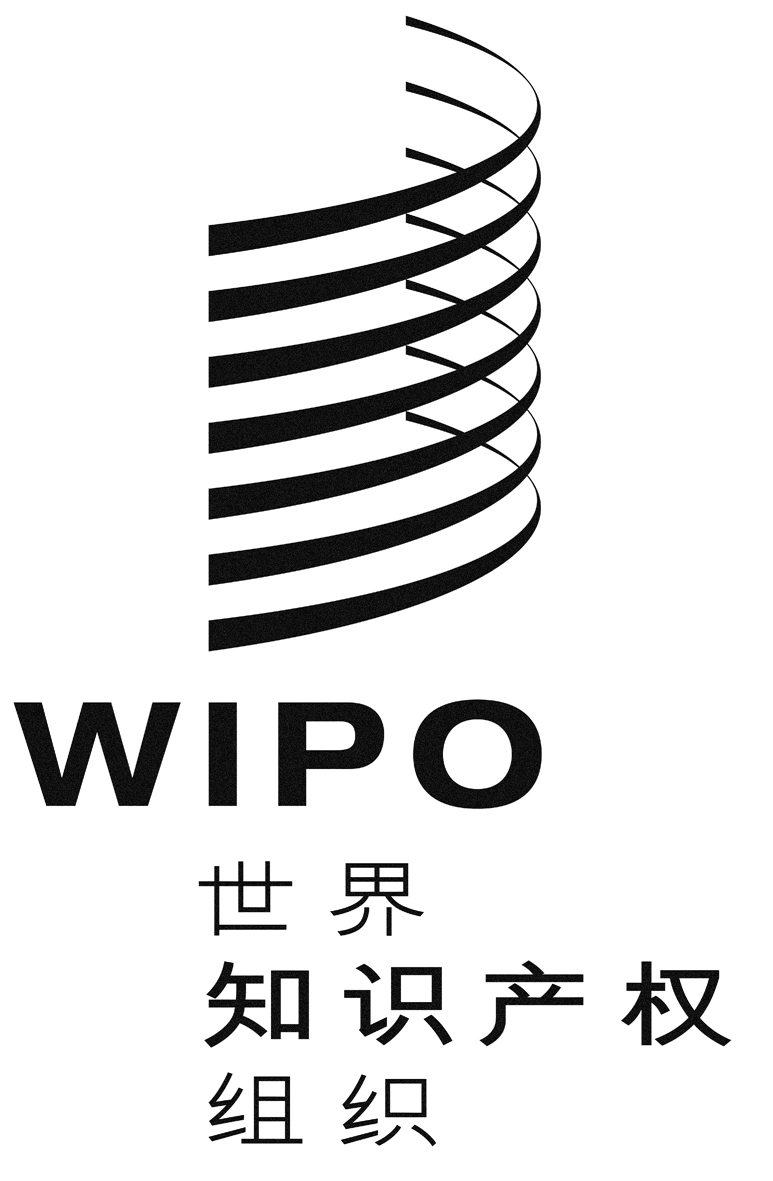 Cwo/pbc/23/1wo/pbc/23/1wo/pbc/23/1原 文：英文原 文：英文原 文：英文日 期：2015年7月13日  日 期：2015年7月13日  日 期：2015年7月13日  